СОВЕТ СТАРОТИТАРОВСКОГО СЕЛЬСКОГО ПОСЕЛЕНИЯ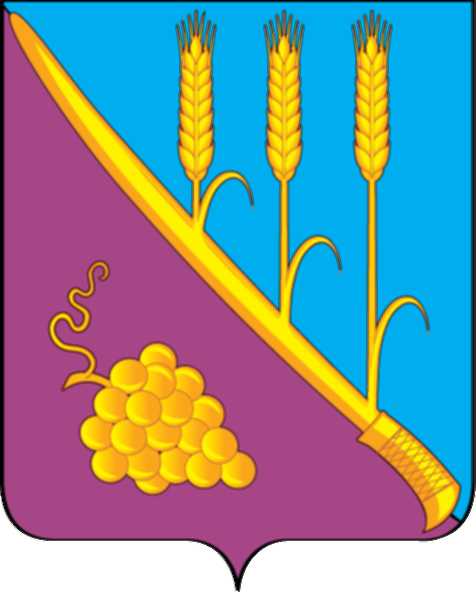 ТЕМРЮКСКОГО РАЙОНАР Е Ш Е Н И Е  № 100        XXIII сессия                                                                             IV  созыва     « 21»  января  2021 года                                                     ст. СтаротитаровскаяОб утверждении Порядкапроведения внешней проверки годового отчета об исполнении бюджета Старотитаровского сельского поселения  Темрюкского районаВ соответствии со статьей 264.4 Бюджетного кодекса Российской Федерации, Федерального закона от 6 октября 2003 г. № 131-ФЗ «Об общих принципах организации местного самоуправления в Российской Федерации», Совет Старотитаровского сельского поселения Темрюкского района решил:        1.Утвердить Порядок проведения внешней проверки годового отчета об исполнении бюджета Старотитаровского сельского поселения  Темрюкского района (приложение).2. Контроль  за исполнением данного решения оставляю за собой и  постоянной комиссией Совета Старотитаровского сельского поселения Темрюкского района по вопросам  экономики, бюджета, финансов, налогов и распоряжению муниципальной собственностью (Н.Г.Красницкая).  3. Официально опубликовать решение в периодическом печатном издании газете «Станичная газета» и официально опубликовать (разместить) на официальном сайте муниципального образования Темрюкский район в информационно-телекоммуникационной сети «Интернет», на официальном сайте администрации Старотитаровского сельского поселения Темрюкского района.          4. Решение вступает в силу после его официального опубликования.Глава Старотитаровского сельскогопоселения Темрюкского района 	                                                _________________А.Г.Титаренко«_____» ________2021 годаПредседатель Совета Старотитаровского сельского поселения Темрюкского района_______________И.А.Петренко«____» _________ 2021 года